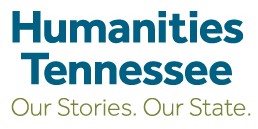 SHARP GRANT PR TOOLKITThis toolkit has been modified for use by SHARP grant recipients now that the award period is closed. Moving forward, our hope is that grantees may continue to share the impact of the award on the organization with web stories and/or social posts January through March 2023. This may include how the grants may have helped position the organization/program for the future. Some questions to consider:How did the SHARP grant help the organization?What unexpected results did you experience? What did you learn as a result?Are there participant/community stories to share as a result of the funding?We encourage grantees to tag Humanities Tennessee and the NEH in social posts, share our content, and keep your legislative offices, both state and federal, updated and invited to events as applicable. If we can help amplify your impact stories, please reach out to our team for support.REMINDER: Final reports are due to Humanities Tennessee by February 28, 2023.CONTACTSMelissa Davis – melissa@humtn.orgPaul McCoy – paul@humtn.org Steven Fox – steven@humtn.orgWEB LINKS & SOCIAL HANDLESHumanities Tennessee - https://www.humtn.org/HT SHARP awards - https://www.humanitiestennessee.org/programs-grants/our-grants/humanities-tennessee-sharp-grant-recipients/HT News page including SHARP grant impact stories - https://www.humanitiestennessee.org/news/ HT Facebook - @HumanitiesTennesseeHT Instagram - @humanities_tnHT Twitter - @HumanititesTNNational Endowment for the Humanities – NEH Facebook, Instagram, & Twitter – @NEHgovHASHTAGS#SHARP#humanities#SHARPgrants#pandemicrecovery#TNhistory#TNcultureLOGOS & GRAPHICSApproved usage of HT logos are below, as well as graphics you may use related to SHARP grant funding. Photos from your organization of activities and events are highly encouraged.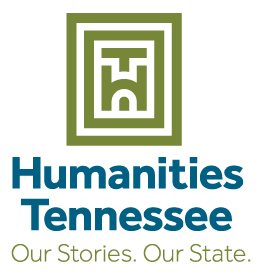 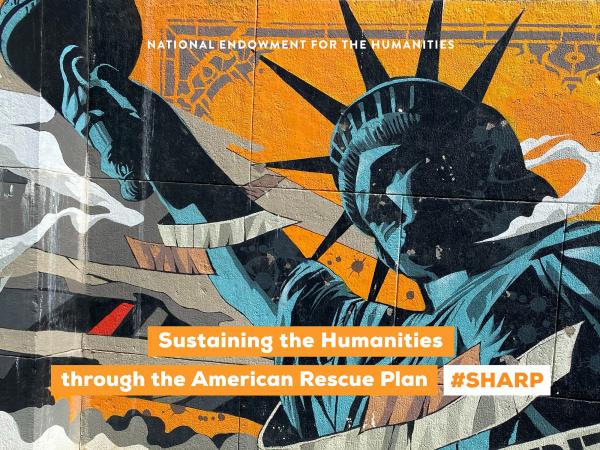 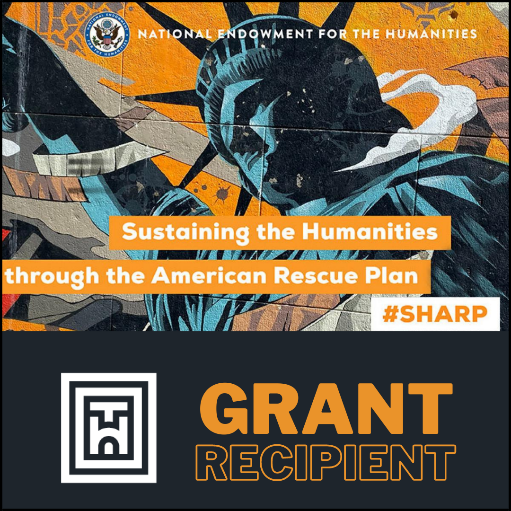 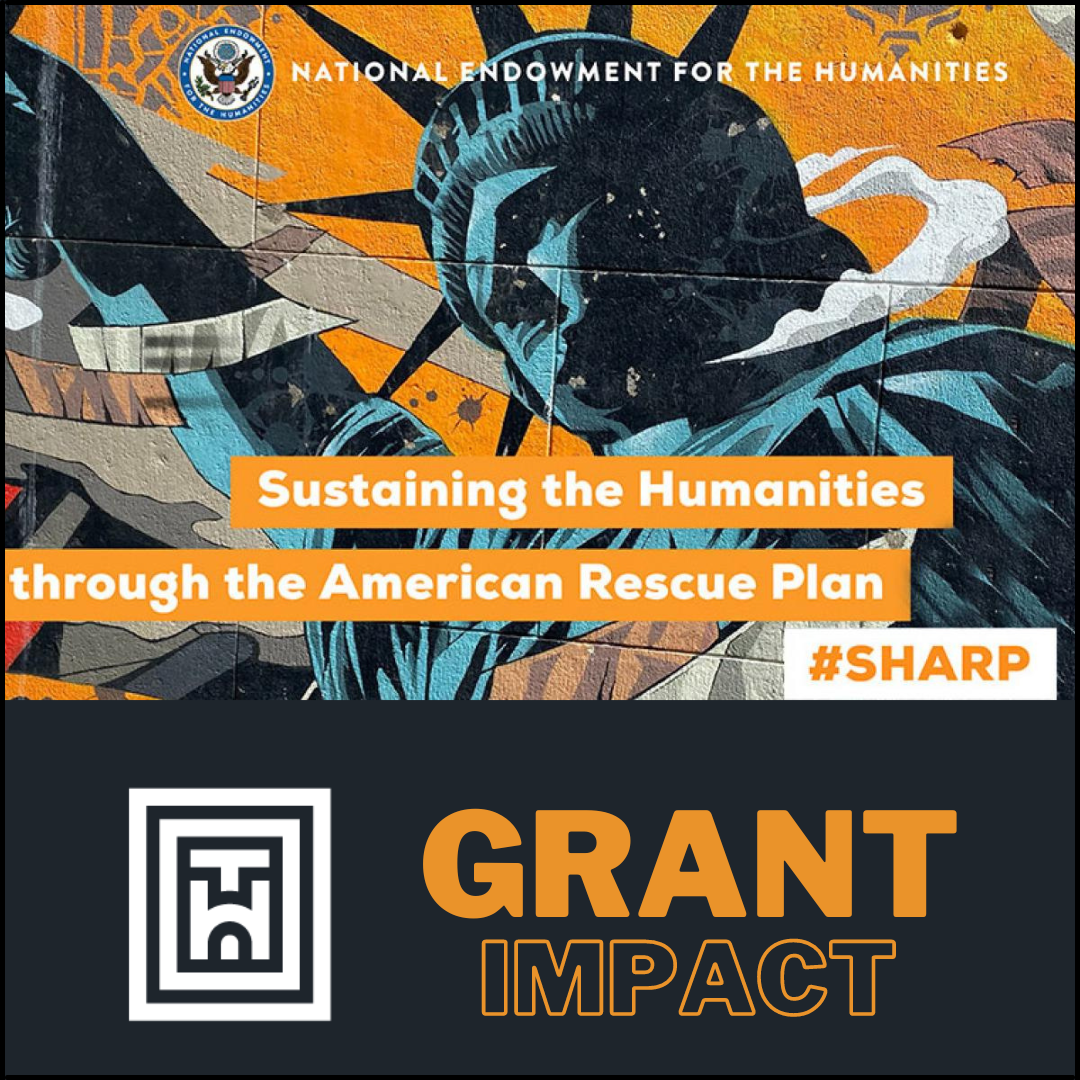 